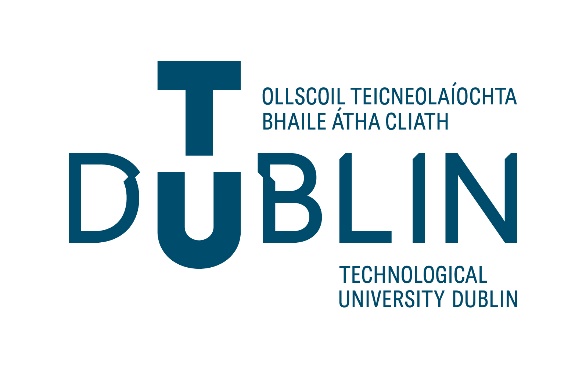 Programme Validation Report{Programme Title}Section A - Programme DetailsSection B - AwardsSection C - Programme Derogations (if required)Section D		Validation ProcessPlease tick the process that was followed:Panel MembersSection E - Programme EvaluationSection F - Overall RecommendationSection G - ApprovalsVersion of ReportAuthorDateApprovalDateProgramme Proposal approved by Faculty BoardProgramme Proposal approved by University Programmes BoardProgramme approved by Faculty BoardProgramme approved by University Programmes BoardTitleNFQ LevelECTS CreditsMode of deliveryPart-time     Part-time     Part-time     Full-time   Full-time   Full-time   DurationPart-time:Full-time:Mode of provisionFace-to-Face  Face-to-Face      Blended      Blended      Blended  Online  Classification of awardDiscipline Programmes BoardFaculty BoardSchools involved in deliveryDelivery locationCollaborative Partner (where applicable)Date of CommencementAward TitleNFQ LevelAward ClassECTS CreditsClassification of awardAward (1) TitleExit/EmbeddedExit     EmbeddedNFQ LevelAward ClassECTS CreditsClassification of awardExit Award (2)Exit/EmbeddedExit     EmbeddedEmbeddedNFQ LevelAward ClassECTS CreditsClassification of awardDerogations from Assessment Regulations/Marks and Standards already approved by University Programmes BoardDerogations from Assessment Regulations/Marks and Standards already approved by University Programmes BoardDate of University Programmes Board ApprovalValidation Panel    AQEC Meeting    AQEC Sub-Group    Date:Date:Date:NameRoleAffiliationGovernance & ManagementGovernance & ManagementGovernance & ManagementIs the programme designed in accordance with the University’s Strategic Plan, Educational Model and Quality Framework?Yes  No  Comment:Comment:Comment:Will the proposed strategies for programme management and quality assurance ensure that the programme is well managed and continuously enhanced and is in accordance with the University’s Quality Framework?Yes  No  Comment:Comment:Comment:Awards StandardsAwards StandardsAwards StandardsAre the programme aims and learning outcomes clearly written using appropriate terminology? (See TU Dublin Guidelines)Yes  No  Comment:Comment:Comment:Are the programme aims and learning outcomes aligned to the proposed level of the award on the NFQ in accordance with applicable Award Standards?Yes  No  Comment:Comment:Comment:Will the curricula, teaching, learning and assessment methods enable students to reach the appropriate standard to qualify for the award(s)?Yes  No  Comment:Comment:Comment:Was the programme development appropriately informed by internal and external stakeholder input (including industry/practice, professional/regulatory bodies, and community organisations)?Yes  No  Comment:Comment:Comment:Has the programme been benchmarked against similar programmes nationally and internationally?Yes  No  Comment:Comment:Comment:Did the programme development take account of relevant external discipline benchmarks and Professional Statutory and Regulatory Body requirements?Yes  No  Comment:Comment:Comment:Programme DesignProgramme DesignProgramme DesignIs the programme design informed by current development in the discipline and associated subject areas, having taken into consideration current trends, stakeholder feedback and market analysis?Yes  No  Comment:Comment:Comment:Will there be opportunities for students to input into curriculum design decisions in the future?Yes  No  Comment:Comment:Comment:Is there a mechanism to ensure the input of external stakeholders in the ongoing development of the programme?Yes  No  Comment:Comment:Comment:Is the programme curriculum well-structured with a logical progression of learning and development across the modules and stages?Yes  No  Comment:Comment:Comment:Are there appropriate opportunities for students to undertake work-based learning, through work placements or work-based projects or assignments?Yes  No  Comment:Comment:Comment:If applicable, have the relevant Blended Learning Checklists (i.e. Learning Experience Context & Programme Context) been fully completed and submitted to the Panel?Yes  No  Comment:Comment:Comment:Is the required programme and module information provided in the correct format?Yes  No  Comment:Comment:Comment:Learning, Teaching & AssessmentLearning, Teaching & AssessmentLearning, Teaching & AssessmentIs there an effective student-centred teaching and learning strategy that aligns with the University’s strategies and Education Model?Yes  No  Comment:Comment:Comment:Does the assessment strategy provide an appropriate mix of assessment types that will enable students to demonstrate that they have met the module and programme learning outcomes?Yes  No  Comment:Comment:Comment:Do the learning outcomes and assessment strategy ensure that academic integrity can be maintained and attempted breaches of academic integrity are minimised/easily detected?Yes  No  Comment:Comment:Comment:Is there a comprehensive mapping of assessment methods and module learning outcomes and between module learning outcomes and programme learning outcomes?Yes  No  Comment:Comment:Comment:Are there opportunities in all modules to provide students with timely and constructive feedback on their learning and development?Yes  No  Comment:Comment:Comment:Do the teaching and assessment methods consider the diversity of the student cohort?Yes  No  Comment:Comment:Comment:Student Supports & Learning EnvironmentStudent Supports & Learning EnvironmentStudent Supports & Learning EnvironmentAre there sufficient and appropriate resources (e.g. human, financial and physical) to support the proposed programme aims and objectives, to deliver the programme as specified?Yes  No  Comment:Comment:Comment:Are there sufficient staff that are appropriately qualified and capable to support the programme delivery, from both context and pedagogy perspectives?Comment:Comment:Comment:Are there appropriate arrangements in place to support the student experience and to monitor student performance?Yes  No  Comment:Comment:Comment:Are the access, transfer and progression arrangements clearly defined and appropriate, and aligned to TU Dublin policy/strategy in this regard?Yes  No  Comment:Comment:Comment:Do the student supports and learning environment cater for equality, diversity and inclusivity of students?Yes  No  Comment:Comment:Comment:Is the relevant programme information clearly communicated to the students to ensure they are informed, guided and cared for?Yes  No  Comment:Comment:Comment:Has the Checklist for First Year Student Success (where applicable) been fully completed and submitted to the Panel?Yes  No  Comment:Comment:Comment:Collaborative Provision (if applicable)Collaborative Provision (if applicable)Collaborative Provision (if applicable)Are the roles and responsibilities of each partner clearly defined?Yes  No  Comment:Comment:Comment:In the case of Joint or Multiple Awards, has due diligence on capacity of partner institution meeting the QA-QE requirements for the programme been undertaken?Yes  No  Comment:Comment:Comment:1.Recommend approval of programme as submitted, without amendment 2.Recommend approval of programme, subject to minor amendments/editorial changes to be completed as soon as possible and with recommendations for consideration.Note: recommendations are attached where it is considered that the programme would benefit from particular changes, or from a review of certain aspects of the programme over a period of time, with changes made if required. While recommendations are advisory in nature, there is an expectation that all recommendations are responded to appropriately and acted upon as appropriate.3.Recommend approval of programme subject to the fulfilment of conditions.  Recommendations for consideration may also be attached.Note: conditions are attached where it is agreed that changes must be made to the programme / programme documentation prior to the commencement of the programme. Conditions must be set where issues are identified that relate directly to academic standards or to University regulations or procedures.  It should be clear what is required in order to meet the conditions.A new programme cannot go forward to Faculty Board for consideration/approval unless a response to the Validation Report is submitted with revised programme documentation and the Academic Quality Enhancement Committee is satisfied that all conditions are met. 4.Do not recommend approval of programme.  Areas for commendationAreas for commendation1.2.3.4.5.Conditions of ApprovalConditions of Approval1.1.Response:2.2.Response:3.3.Response:RecommendationsRecommendations1.1.Response:2.2.Response:3.3.Response:Other matters to be brought to the attention of Faculty Board and/or University Programmes BoardValidation ReportValidation ReportThis report has been agreed by the  and is signed on their behalf by the chairperson. This report has been agreed by the  and is signed on their behalf by the chairperson. Chairperson:  	Signed:   Date: School ResponseSchool ResponseThe response to the conditions and recommendations has been agreed by the School and is signed by the Head of School. The response to the conditions and recommendations has been agreed by the School and is signed by the Head of School. Head of School:  	Signed:   Date: Faculty BoardFaculty BoardThe report and response have been approved by Faculty Board The report and response have been approved by Faculty Board Vice-Dean for Education:  	Signed:   Date: University Programmes Board (Programmes of 30 ECTS or great)University Programmes Board (Programmes of 30 ECTS or great)The report and response have been approved by the University Programmes Board The report and response have been approved by the University Programmes Board Registrar:  	Signed:   Date: 